        SREDSTVA ZA                                                          OSOBNU     HIGIJENU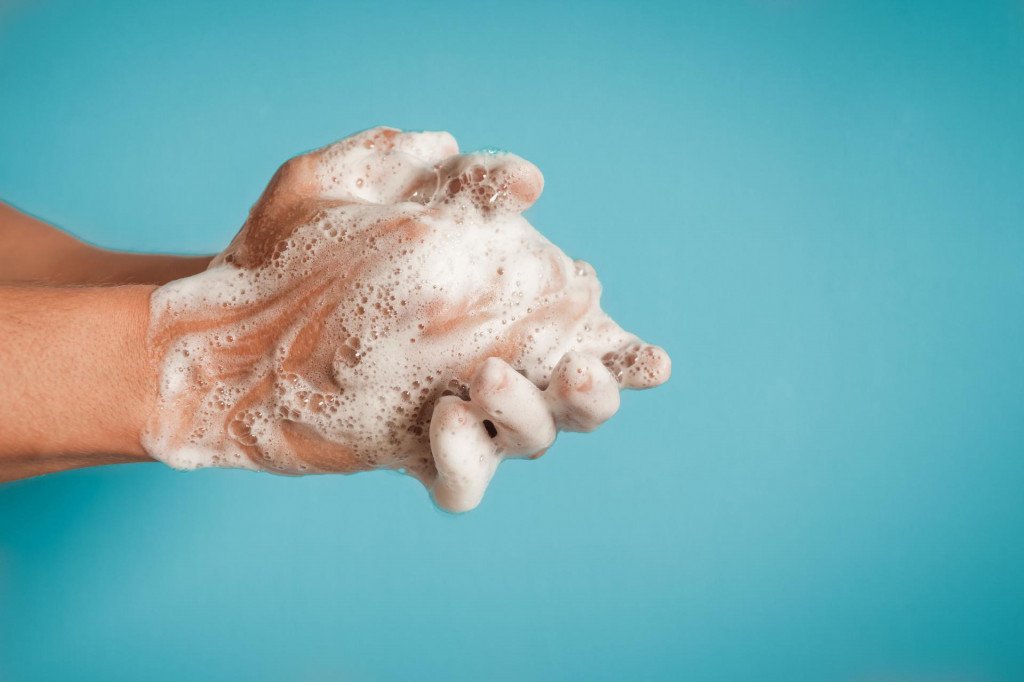 Za pranje ruku trebamo…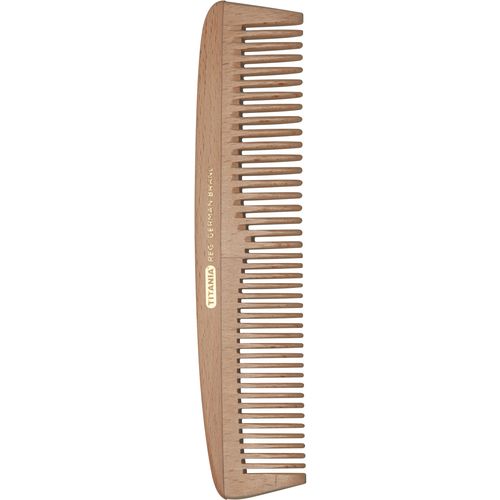 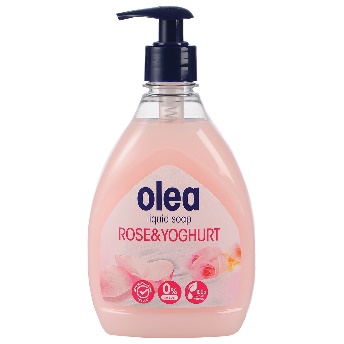 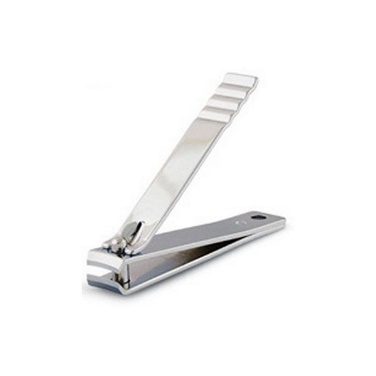        ČEŠALJ                TEKUĆI SAPUN                          GRICKALICA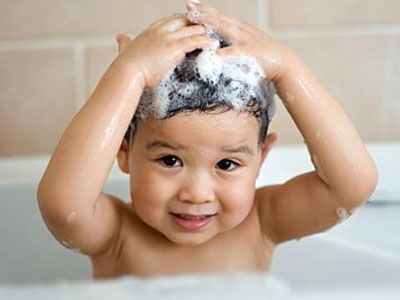 Za pranje kose trebamo…..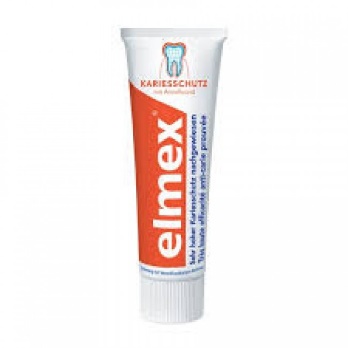 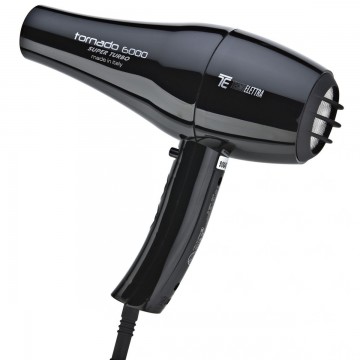 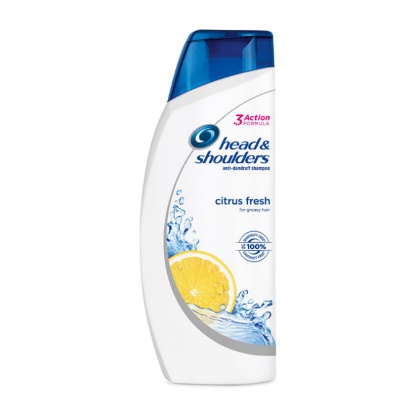 PASTU ZA ZUBE                SUŠILO ZA KOSU                    ŠAMPON ZA                                                                                                               PRANJE KOSE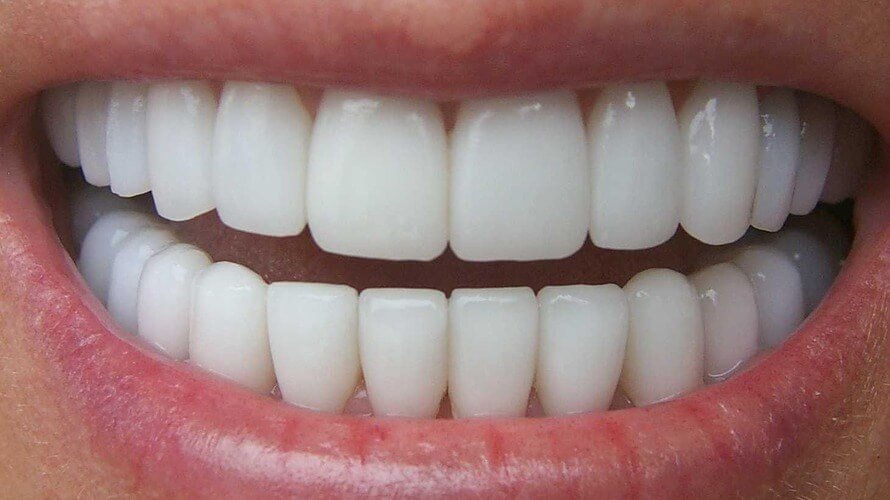 Za pranje zubi trebamo……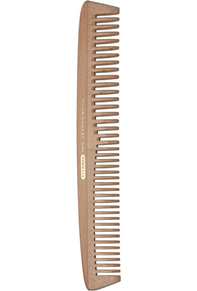 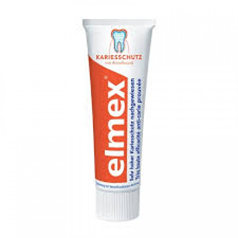 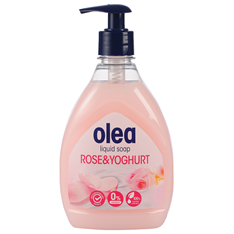         ČEŠALJ                    PASTU ZA ZUBE               TEKUĆI SAPUN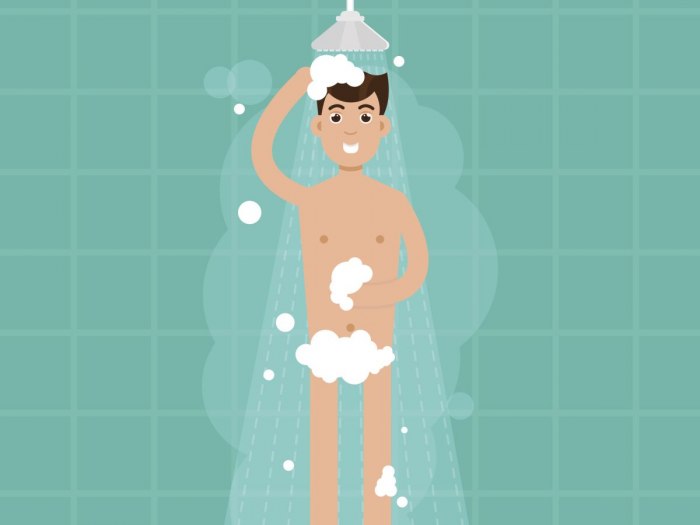 Za tuširanje trebamo……..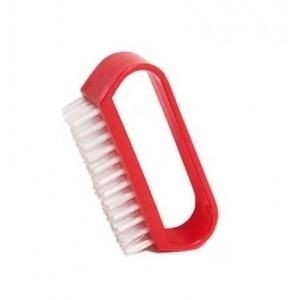 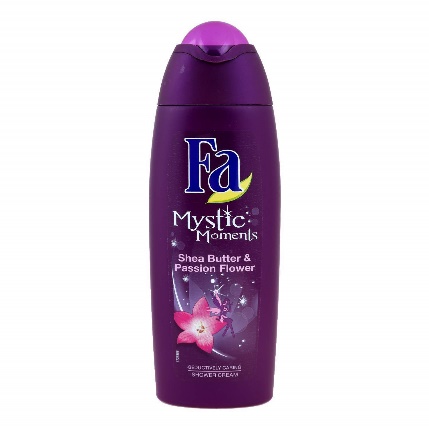 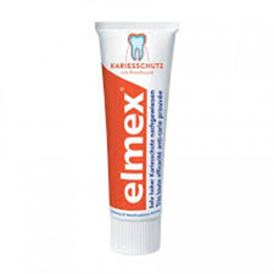 ČETKICU ZA NOKTE       GEL ZA TUŠIRANJE          PASTU ZA ZUBENAKON SVAKOG OVOG PRANJA BRIŠEMO SE ……….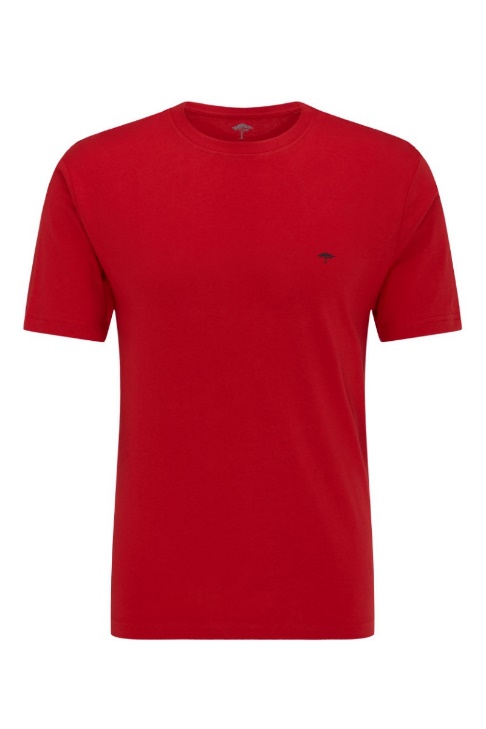 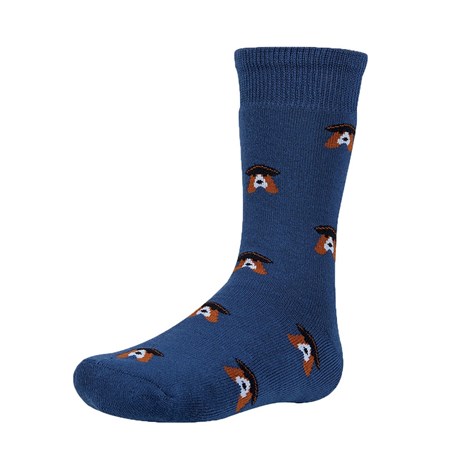            MAJICOM                                     ČARAPOMILI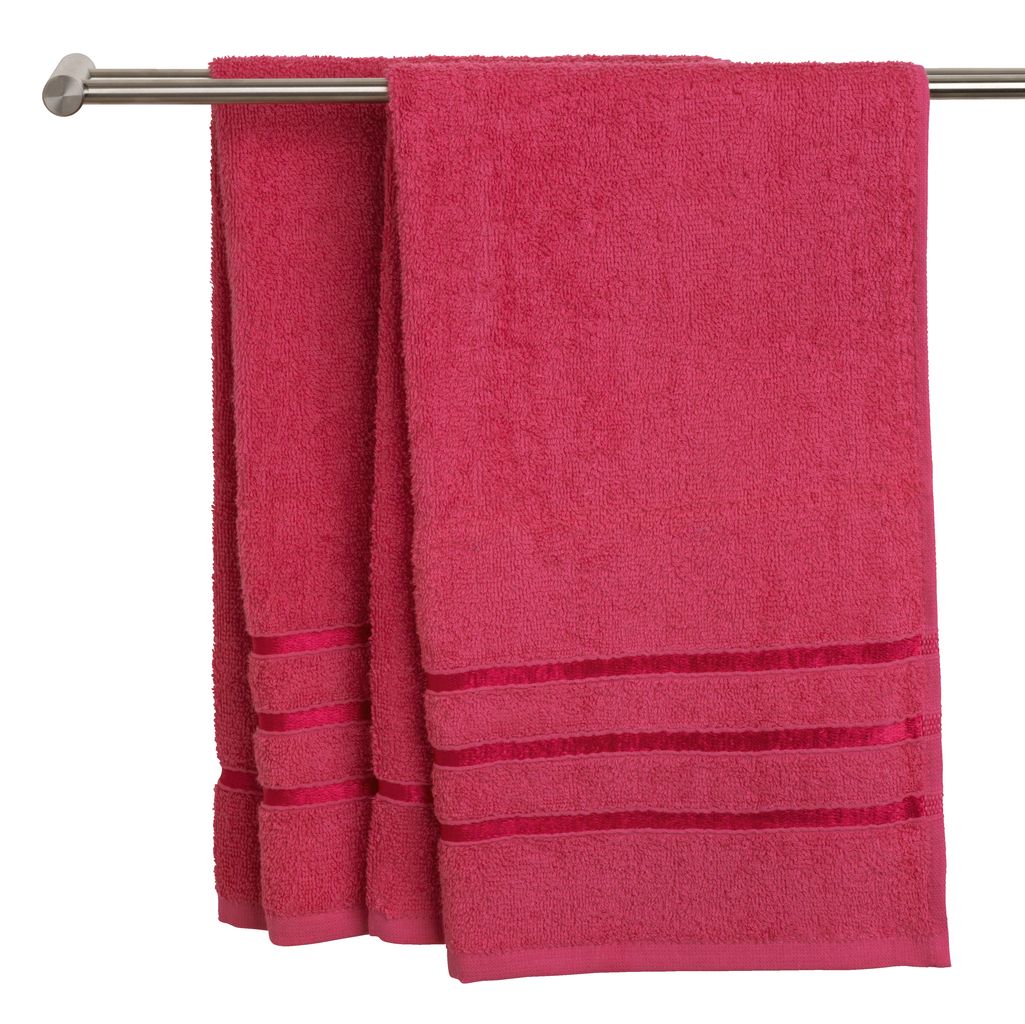                                                RUČNIKOMUpute:-prvo pokažite djetetu sliku aktivnosti osobne higijene i pitajte što vidi na slici,- ako ne može prepoznati aktivnost, pomognite mu,- nakon toga pitajte što treba za pranje, tuširanje…..- pokažite sličice ispod i recite neka vam pokaže što treba,-ako ne može, pročitajte mu nazive ispod sličica, a ono neka pokuša reći točan naziv sredstva za osobnu higijenu za tu aktivnost   